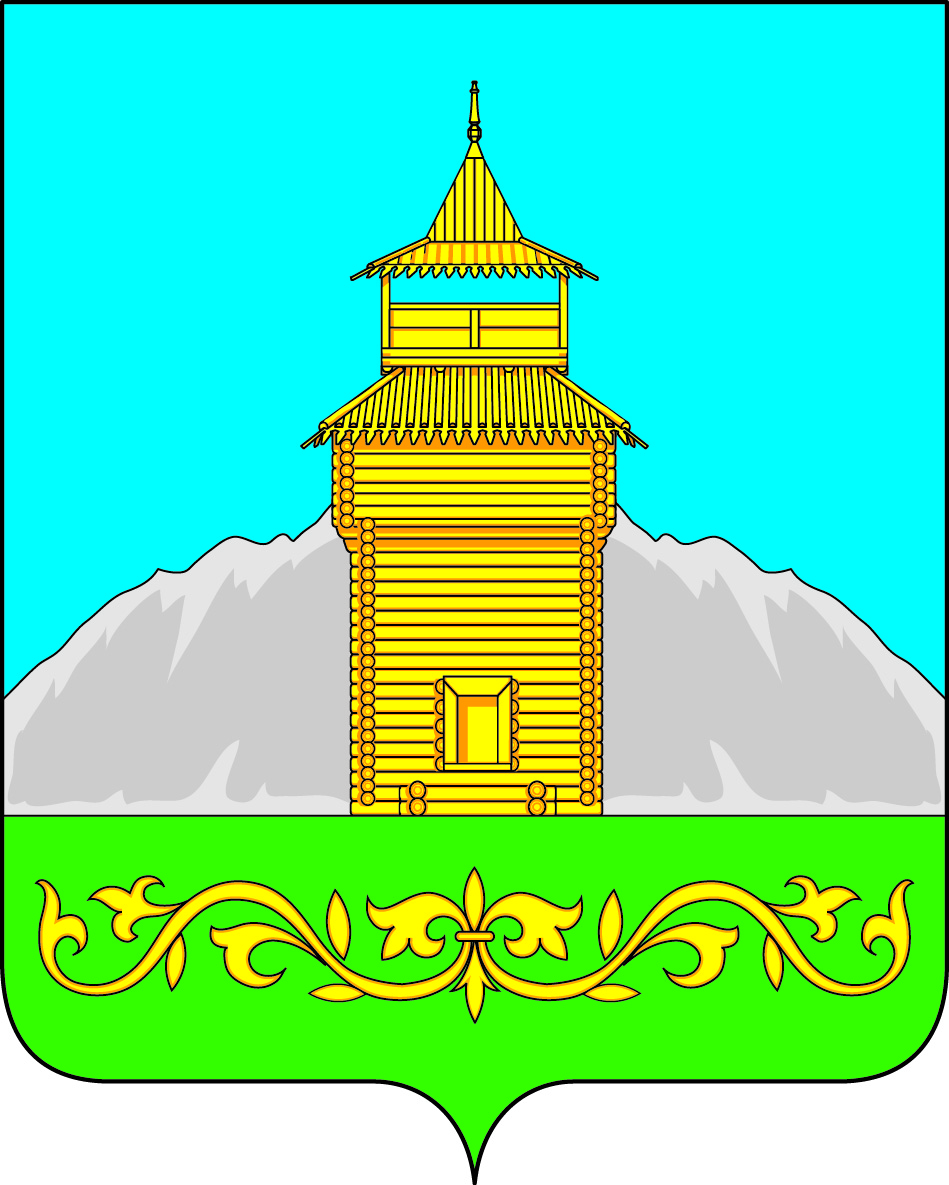 Российская ФедерацияРеспублика ХакасияАдминистрация Таштыпского сельсоветаП О С Т А Н О В Л Е Н И Е26.11.2019 г.                                      с. Таштып                                           № 258Об утверждении состава и распределенияобязанностей Единой комиссии по проведению открытого аукциона на «Право заключения договора аренды на земельный участок»          Руководствуясь Земельным кодексом Российской Федерации от 25.10.2001 года № 136 – ФЗ, в соответствии с Уставом Устава муниципального образования Таштыпский сельсовет от 21.02.2006г., и Положением «О комиссии по проведению аукционов: по продаже права на заключение договоров аренды либо продажи земельных участков территориальных зон расположенных в границах Таштыпского района; на право заключения договоров аренды либо продажи недвижимого, либо движимого имущества»:1. Утвердить состав и распределить обязанности среди членов Единой комиссии по проведению открытого аукциона на «Право заключения договора аренды на земельный участок»:Лот №1 Российская Федерация, Республика Хакасия, Таштыпский Муниципальный район, Сельское Поселение Таштыпский Сельсовет, село Таштып, улица Новая, 1, сроком на одиннадцать месяцев, кадастровый номер земельного участка: 19:09:100122:1022.Лот №2 Российская Федерация, Республика Хакасия, Таштыпский Муниципальный район, Сельское Поселение Таштыпский Сельсовет, село Таштып, улица Новая, 3, сроком на одиннадцать месяцев, кадастровый номер земельного участка: 19:09:100122:1024.в следующем порядке:1) Юшков Сергей Николаевич – заместитель главы Таштыпского сельсовета, Председатель Единой комиссии 2) Чильчигешева Галина Александровна – ведущий специалист, архитектор Администрации Таштыпского сельсовета, секретарь Единой комиссии;3) Тонких Анастасия Юрьевна – специалист по юридическим вопросам и имущественным отношениям Администрации Таштыпского сельсовета, член Единой комиссии;4) Лалетина Валентина Владимировна – специалист 1 категории, землеустроитель Администрации Таштыпского сельсовета, член Единой комиссии.Дата, место и время проведения процедур по рассмотрению заявок членам комиссии будет сообщена дополнительно. 2. Контроль за исполнением постановления оставляю за собой.Глава  Таштыпского сельсовета                                               Р.Х.Салимов